ТЕРРИТОРИАЛЬНАЯ ИЗБИРАТЕЛЬНАЯ КОМИССИЯЯРОСЛАВСКОГО РАЙОНАРЕШЕНИЕг. ЯрославльО заверении списка кандидатов в депутаты Муниципального Совета Курбского сельского поселения Ярославского муниципального района Ярославской области пятого созыва, выдвинутых избирательным объединением Ярославское региональное отделение Политической партии ЛДПР – Либерально-демократической партии России по многомандатным избирательным округамРассмотрев документы, представленные для заверения списка кандидатов в депутаты Муниципального Совета Курбского сельского поселения Ярославского муниципального района Ярославской области пятого созыва по многомандатным избирательным округам, выдвинутых избирательным объединением Ярославское  региональное отделение Политической партии ЛДПР – Либерально-демократической партии России, в соответствии со статьей 20  Закона Ярославской области «О выборах в органы  государственной власти Ярославской области и органы местного самоуправления муниципальных образований Ярославской области», территориальная  избирательная комиссия Ярославского районаРЕШИЛА:Заверить список кандидатов в депутаты Муниципального Совета Курбского сельского поселения Ярославского муниципального района Ярославской области пятого созыва, выдвинутых избирательным объединением Ярославское региональное отделение Политической партии ЛДПР – Либерально-демократической партии России (список прилагается):- по многомандатному избирательному округу № 1 в количестве 1 (один) человек;- по многомандатному избирательному округу № 2 в количестве 1 (один) человек;- по многомандатному избирательному округу № 3 в количестве 2 (два) человека.Выдать настоящее решение с копией заверенного списка, указанного в пункте 1 решения, уполномоченному представителю избирательного объединения Ярославское  региональное отделение Политической партии ЛДПР – Либерально-демократической партии России.Контроль за исполнением решения возложить на секретаря территориальной избирательной комиссии Ярославского  района Касаткину С.А. Председатель территориальнойизбирательной комиссииЯрославского района                                                                                       С.Г. ЛапотниковСекретарь территориальнойизбирательной комиссииЯрославского района                                                                                       С.А. Касаткина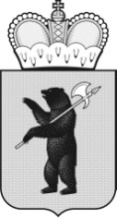 21.07.2023№  69/503  